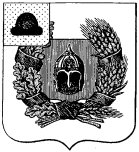 Администрация Александро-Невского городского поселенияАлександро-Невского муниципального районаРязанской областиПОСТАНОВЛЕНИЕот 19 декабря 2022            р.п. Александро-Невский                          № 160Об утверждении программы (плана) профилактики рисков причинения вреда (ущерба) охраняемым законом ценностям в сфере муниципального жилищного контроля в муниципальном образовании- Александро-Невское городское  поселение Александро-Невского муниципального района Рязанской области на 2023 год В соответствии со статьей 44 Федерального закона от 31.07.2020 № 248-ФЗ «О государственном контроле (надзоре) и муниципальном контроле в Российской Федерации», статьей 17.1 Федерального закона от 06.10.2003 № 131-ФЗ «Об общих принципах организации местного самоуправления в Российской Федерации», постановлением Правительства Российской Федерации от 25.06.2021 № 990 «Об утверждении Правил разработки и утверждения контрольными (надзорными) органами программы профилактики рисков причинения вреда (ущерба) охраняемым законом ценностям», решением Совета депутатов муниципального образования- Александро-Невское городское поселение от 14.10.2021 № 13 «Об утверждении   Положения о муниципальном жилищном контроле в муниципальном образовании Александро-Невское городское поселение Александро-Невского муниципального района Рязанской области», администрация  Александро-Невского городского поселения ПОСТАНОВЛЯЕТ:1. Утвердить программу (план) профилактики рисков причинения вреда (ущерба) охраняемым законом ценностям в сфере муниципального жилищного контроля в муниципальном образовании- Александро-Невское городское поселение Александро-Невского муниципального района Рязанской области» на 2023 год (приложение). 2. Настоящее постановление вступает в силу с момента его официального опубликования в Информационном бюллетене и на официальном сайте администрации Александро-Невского городского поселения Александро-Невского муниципального района Рязанской области http://algorpos.ru . 3. Контроль за исполнением настоящего постановления оставляю за собой.Врио главы администрации Александро-Невского городского поселения Александро-Невского муниципального района Рязанской области                                                                      А.Е.ЕгоршинПриложениек постановлению администрации Александро-Невского городского поселения от 19.12.2022 г № 160 Программа профилактики рисков причинения вреда (ущерба) охраняемым законом ценностям в сфере муниципального жилищного контроля в муниципальном образовании- Александро-Невское городское  поселение Александро-Невского муниципального района Рязанской области на 2023 годРаздел 1. Общие положения          Программа профилактики рисков причинения вреда (ущерба) устанавливает порядок проведения профилактических мероприятий, направленных на предупреждение нарушений обязательных требований и (или) причинения вреда (ущерба) охраняемым законом ценностям, соблюдение которых оценивается при осуществлении муниципального жилищного контроля в муниципальном образовании- Александро-Невское городское  поселение Раздел 2. Аналитическая часть Программы  2.1. Вид осуществляемого муниципального контроля. Муниципальный жилищный контроль в муниципальном образовании- Александро-Невское городское  поселение осуществляется администрацией муниципального образования -Александро-Невское городское  поселение (далее – Администрация ). 2.2.      Обзор по виду муниципального контроля.     Муниципальный жилищный контроль - это деятельность органа местного самоуправления, уполномоченного на организацию и проведение в муниципальном образовании- Александро-Невское городское  поселение проверок соблюдения юридическими лицами, индивидуальными предпринимателями и гражданами обязательных требований, установленных в отношении муниципального жилищного фонда федеральными законами и законами субъектов Российской Федерации в области жилищных отношений, а также муниципальными правовыми актами. 2.3. Муниципальный контроль осуществляется посредством: - организации и проведения проверок выполнения юридическими лицами, индивидуальными предпринимателями и гражданами обязательных требований в области жилищных отношений; - принятия предусмотренных законодательством Российской Федерации мер по пресечению и (или) устранению выявленных нарушений, а также систематического наблюдения за исполнением обязательных требований; - организации и проведения мероприятий по профилактике рисков причинения вреда (ущерба) охраняемым законом ценностям; - организации и проведения мероприятий по контролю, осуществляемых без взаимодействия с юридическими лицами, индивидуальными предпринимателями. 2.4. Подконтрольные субъекты: - юридические лица, индивидуальные предприниматели и граждане, осуществляющие эксплуатацию жилищного фонда. 2.5. Перечень правовых актов и их отдельных частей (положений), содержащих обязательные требования, соблюдение которых оценивается при проведении Администрацией  мероприятий по муниципальному жилищному контролю: - Жилищный кодекс Российской Федерации; - Постановление Государственного комитета Российской Федерации по строительству и жилищно-коммунальному комплексу от 27.09.2003 № 170 «Об утверждении Правил и норм технической эксплуатации жилищного фонда»; -Постановление Правительства РФ от 06.05.2011 № 354 «О предоставлении коммунальных услуг собственникам и пользователям помещений в многоквартирных домах и жилых домов» (вместе с «Правилами предоставления коммунальных услуг собственникам и пользователям помещений в многоквартирных домах и жилых домов»); - Постановление Правительства РФ от 21.01.2006 № 25 «Об утверждении Правил пользования жилыми помещениями»; - Постановление Правительства РФ от 13.08.2006 № 491 «Об утверждении Правил содержания общего имущества в многоквартирном доме и правил изменения размера платы за содержание жилого помещения в случае оказания услуг и выполнения работ по управлению, содержанию и ремонту общего имущества в многоквартирном доме ненадлежащего качества и (или) с перерывами, превышающими установленную продолжительность»; - Постановление Правительства РФ от 03.04.2013 № 290 «О минимальном перечне услуг и работ, необходимых для обеспечения надлежащего содержания общего имущества в многоквартирном доме, и порядке их оказания и выполнения» (вместе с «Правилами оказания услуг и выполнения работ, необходимых для обеспечения надлежащего содержания общего имущества в многоквартирном доме»); -Постановление Правительства РФ от 15.05.2013 № 416 «О порядке осуществления деятельности по управлению многоквартирными домами» (вместе с «Правилами осуществления деятельности по управлению многоквартирными домами»). 2.6. Данные о проведенных мероприятиях.     Плановые и внеплановые проверки в отношении подконтрольных субъектов, относящихся к малому и среднему бизнесу, в 2021 году не проводились.     В целях предупреждения нарушений подконтрольными субъектами обязательных требований, требований, установленных муниципальными правовыми актами в сфере муниципального жилищного контроля, устранения причин, факторов и условий, способствующих указанным нарушениям, Администрацией  Александро-Невского городского поселения осуществлялись мероприятия по профилактике таких нарушений     В 2022 году в целях профилактики нарушений обязательных требований на официальном сайте муниципального образования –Александро-Невское городское  поселение обеспечено размещение информации в отношении проведения муниципального жилищного контроля, в том числе положения обязательных требований, обобщение практики, разъяснения, полезная информация. Разъяснительная работа проводилась также в рамках проведения рейдовых осмотров путем направления уведомлений об устранении выявленных нарушений с описанием характера выявленных нарушений и требований, установленных законодательством в части сроков и методов устранения нарушений. Информирование юридических лиц, индивидуальных предпринимателей по вопросам соблюдения обязательных требований обеспечено посредством опубликования руководства по соблюдению требований, памяток на официальном сайте муниципального образования –Александро-Невское городское поселение,  проводились совещания с руководителем управляющей компании, ресурсоснабжающих организаций по вопросам соблюдения обязательных требований жилищного законодательства. На регулярной основе давались консультации в ходе личных приемов, рейдовых осмотров территорий, а также посредством телефонной связи и письменных ответов на обращения    Ежегодный план проведения плановых проверок юридических лиц и индивидуальных предпринимателей на основании ст. 9 Федерального закона «О защите прав юридических лиц и индивидуальных предпринимателей при осуществлении государственного контроля (надзора) и муниципального контроля» от 26.12.2008 № 294-ФЗ, в сфере муниципального жилищного контроля на территории муниципального образования-  Александро-Невское городское  поселение на 2022 год не утверждался. 2.7. Анализ и оценка рисков причинения вреда охраняемым законом ценностям.    Мониторинг состояния подконтрольных субъектов в сфере жилищного законодательства выявил, что ключевыми и наиболее значимыми рисками являются нарушения, предусмотренные частью 2 статьи 162 Жилищного кодекса Российской Федерации, а именно - ненадлежащее исполнение услуги по управлению многоквартирным домом и (или) выполнение работ по содержанию и ремонту общего имущества в таком доме.     Одной из причин вышеуказанных нарушений является различное толкование юридическими лицами и индивидуальными предпринимателями действующего жилищного законодательства и позиция подконтрольных субъектов о необязательности соблюдения этих требований.      Наиболее значимым риском является факт причинения вреда объектам жилищного фонда вследствие нарушения жилищного законодательства контролируемым лицом, в том числе в следствие действий (бездействия) должностных лиц контролируемого лица, и (или) иными лицами, действующими на основании договорных отношений с контролируемым лицом.     Проведение профилактических мероприятий, направленных на соблюдение подконтрольными субъектами обязательных требований жилищного законодательства, на побуждение подконтрольных субъектов к добросовестности, будет способствовать повышению их ответственности, а также снижению количества совершаемых нарушений.  Раздел 3. Цели и задачи Программы  3.1. Цели Программы: - стимулирование добросовестного соблюдения обязательных требований всеми контролируемыми лицами; - устранение условий, причин и факторов, способных привести к нарушениям обязательных требований и (или) причинению вреда (ущерба) охраняемым законом ценностям; - создание условий для доведения обязательных требований до контролируемых лиц, повышение информированности о способах их соблюдения. 3.2. Задачи Программы: - выявление причин, факторов и условий, способствующих нарушению обязательных требований жилищного законодательства, определение способов устранения или снижения рисков их возникновения; - установление зависимости видов, форм и интенсивности профилактических мероприятий от особенностей конкретных подконтрольных субъектов, и проведение профилактических мероприятий с учетом данных факторов; - формирование единого понимания обязательных требований жилищного законодательства у всех участников контрольной деятельности; - повышение прозрачности осуществляемой  Администрацией  контрольной деятельности; - повышение уровня правовой грамотности подконтрольных субъектов, в том числе путем обеспечения доступности информации об обязательных требованиях жилищного законодательства и необходимых мерах по их исполнению.  Раздел 4. План мероприятий по профилактике нарушений      Мероприятия Программы представляют собой комплекс мер, направленных на достижение целей и решение основных задач Программы. Перечень мероприятий Программы на 2023 год, сроки (периодичность) их проведения и ответственные структурные подразделения приведены в Плане мероприятий по профилактике нарушений жилищного законодательства на 2023 год:Раздел 5. Показатели результативности и эффективности Программы.  Отчетные показатели Программы: - доля нарушений, выявленных в ходе проведения контрольных мероприятий, от общего числа контрольных мероприятий, осуществленных в отношении подконтрольных субъектов-0%. Показатель рассчитывается как процентное соотношение количества нарушений, выявленных в ходе проведения контрольных мероприятий, к общему количеству проведенных контрольных мероприятий; - доля профилактических мероприятий в объеме контрольных мероприятий-80 %. Показатель рассчитывается как отношение количества проведенных профилактических мероприятий к количеству проведенных контрольных мероприятий. Ожидается ежегодный рост указанного показателя.  Экономический эффект от реализованных мероприятий: - минимизация ресурсных затрат всех участников контрольной деятельности за счет дифференцирования случаев, в которых возможно направление юридическим лицам, индивидуальным предпринимателям предостережении о недопустимости нарушения обязательных требований, а не проведение внеплановой проверки; - повышение уровня доверия подконтрольных субъектов к Администрации.  № п/пНаименование мероприятия по профилактике нарушенийСрок проведенияОтветственные лица 1.Поддержание в актуальном состоянии размещенных на официальном сайте муниципального образования- Александро-Невское городское поселение в сети Интернет текстов нормативных правовых актов или их отдельных частей, содержащих установленные требования, соблюдение которых оценивается при проведении мероприятий по контролю при осуществлении муниципального жилищного контроля постоянно в течение годаДолжностные лица, уполномоченные на организацию и осуществление муниципального жилищного  контроля № п/пНаименование мероприятия по профилактике нарушенийСрок проведенияОтветственные лица 2.Осуществление информирования юридических лиц, индивидуальных предпринимателей по вопросам соблюдения установленных требований, в том числе посредством разработки и опубликования руководств по соблюдению установленных требований, проведения семинаров и конференций, разъяснительной работы в средствах массовой информации и иными способами. В случае изменения установленных требований – распространение комментариев о содержании новых нормативных правовых актов, устанавливающих установленные требования, внесенных изменениях в действующие акты, сроках и порядке вступления их в действие, а также рекомендаций о проведении необходимых организационных, технических мероприятий, направленных на внедрение и обеспечение соблюдения  установленных требований постоянно в течение годаДолжностные лица, уполномоченные на организацию и осуществление муниципального жилищного контроля 3.Обеспечение обобщения практики осуществления муниципального жилищного  контроля и размещение на официальном сайте муниципального образования - Александро-Невское  городское  поселения в сети Интернет соответствующих обобщений, в том числе с указанием наиболее часто встречающихся случаев нарушений установленных требований, с рекомендациями в отношении мер, которые должны приниматься юридическими лицами, индивидуальными предпринимателями в целях недопущения таких нарушенийне реже 1 раза в полгодаДолжностные лица, уполномоченные на организацию и осуществление муниципального жилищного контроля 4.Выдача предостережений о недопустимости нарушения установленных требований в соответствии с частями 5 – 7 статьи 8.2 Федерального закона от 26 декабря 2008 года № 294-ФЗ «О защите прав юридических лиц и индивидуальных предпринимателей при осуществлении государственного контроля (надзора) и муниципального контроля» (если иной порядок не установлен федеральным законом)при наличии сведений о готовящихся нарушениях или о признаках нарушений установленных требованийДолжностные лица, уполномоченные на организацию и осуществление муниципального жилищного контроля № п/пНаименование мероприятия по профилактике нарушенийСрок проведенияОтветственные лица Специальные мероприятия по профилактике нарушений, направленные на предупреждение причинения вреда, возникновения чрезвычайных ситуаций природного и техногенного характера, проведение которых предусмотрено федеральными законами, порядком организации и осуществления муниципального контроляСпециальные мероприятия по профилактике нарушений, направленные на предупреждение причинения вреда, возникновения чрезвычайных ситуаций природного и техногенного характера, проведение которых предусмотрено федеральными законами, порядком организации и осуществления муниципального контроляСпециальные мероприятия по профилактике нарушений, направленные на предупреждение причинения вреда, возникновения чрезвычайных ситуаций природного и техногенного характера, проведение которых предусмотрено федеральными законами, порядком организации и осуществления муниципального контроляСпециальные мероприятия по профилактике нарушений, направленные на предупреждение причинения вреда, возникновения чрезвычайных ситуаций природного и техногенного характера, проведение которых предусмотрено федеральными законами, порядком организации и осуществления муниципального контроля5. Размещение на официальном сайте муниципального образования- Александро-Невское городское поселение в сети Интернет плана проведения плановых проверок подконтрольных субъектов в рамках осуществления муниципального жилищного  контроля в срок, установленный административным регламентомСектор контроля6.Проведение мероприятий по контролю без взаимодействия с юридическими лицами, индивидуальными предпринимателями плановых (рейдовых) осмотров, обследованийпостоянно в течение годаДолжностные лица, уполномоченные на организацию и осуществление муниципального жилищного контроля без взаимодействия7.Проведение в ходе контрольных мероприятий и по их итогам разъяснительной работы по вопросам недопущения и устранения нарушений установленных требованийпостоянно в течение годаДолжностные лица, уполномоченные на организацию и осуществление муниципального жилищного  контроля 8.Поддержание в актуальном состоянии перечня нормативных правовых актов или их отдельных частей, содержащих установленные требования, соблюдение которых оценивается при проведении мероприятий по контролю при осуществлении муниципального жилищного контроля постоянно в течение годаДолжностные лица, уполномоченные на организацию и осуществление муниципального жилищного контроля 9.Проведение публичных мероприятий для подконтрольных субъектов с обсуждением результатов, полученных на основе проведенного обобщения практики осуществления муниципального жилищного контроля декабрьДолжностные лица, уполномоченные на организацию и осуществление муниципального жилищного контроля № п/пНаименование мероприятия по профилактике нарушенийСрок проведенияОтветственные лица 10.Разъяснение порядка проведения контрольных мероприятий, в том числе прав и обязанностей подконтрольных субъектов, прав и обязанностей должностных лиц, уполномоченных на организацию и осуществление муниципального жилищного контроля, сроков проведения мероприятий, порядка их обжалованияпри поступлении соответствующих заявлений от подконтрольных субъектов Должностные лица, уполномоченные на организацию и осуществление муниципального жилищного контроля 